Региональный  этап  XXI Всероссийской  акции «Я- гражданин  России»муниципальное общеобразовательное  учреждение «Сеготская  школа»ПРОЕКТ«Война. Школа. Учитель»Номинация: развитие  культурного  и  исторического  наследияАвторы  проекта:Константинова Валерия (8  класс)Сорокина  Елена  (8  класс)Крылова Юлия  (8  класс)Руководители проекта:Гусева Ольга  Юрьевна  (учитель  математики)Лобанова Нина  Аркадьевна  (учитель  истории)МОУ «Сеготская  школа»Пучежский  муниципальный  район2021год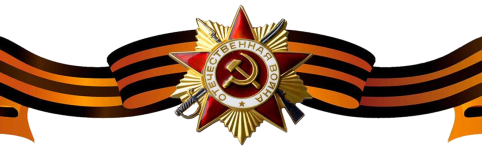 Обоснованность актуальности избранной проблемы, её социальная значимость:«Гордиться славой своих предков не только можно,но и должно; не уважать оной есть постыдное малодушие».А. С. ПушкинЭти строки великого поэта очень актуальны и в наше время. Всем казалось, что фашизм разгромлен и уничтожен навечно. Но мы наблюдаем за хроникой событий в мире и понимаем, что всё повторяется: руины разрушенных городов и деревень, бегущие в страхе люди, испуганные, плачущие дети, убитые и раненые мирные жители и беженцы, стремящиеся спастись от всего этого ужаса и кошмара! И всё это происходит рядом с нами. Но почему? … Молодые парни разгуливают нынче по городам  с фашистской свастикой, убивают мирных жителей, устраивают зверские пытки людей. Ведь все они родились и выросли в наше время и подчас понятия не имеют, как жили, вернее, выживали, в годы Великой Отечественной войны их родные дедушки и бабушки. А историю забывать нельзя!В 2020 году наша страна  отмечала 75-летие со Дня Победы в Великой Отечественной войне 1941-1945 г.г. Что мы о ней знаем?  Что знаем о педагогах нашей школы, участвовавших в этой войне и приближавших великую Победу? В каких частях они служили, за что получали боевые награды, как сложилась их трудовая деятельность в послевоенные годы?Заинтересовавшись этой темой,  мы провели  анкетирование среди обучающихся  5-9 классов, попросив  их  ответить  на  такой  вопрос:  знаете  ли  вы   учителей – ветеранов,  участников   Великой  Отечественной   войны, работавших  в  Сеготской  школе. Используя  результаты опроса, составили диаграмму, в которой показано, сколько  обучающихся знают об учителях нашей школы,  участниках Великой Отечественной войны. Анкетирование показало, что часть ребят  знает об  этих  людях  из  рассказов   своих родственников, но хотели бы узнать больше. Инициативной  группой было предложено  оформить   стенд  в фойе школы, создать  книгу-альбом «Учителя- ветераны   Великой   Отечественной   войны».Так появилась тема нашего  проекта «Война. Школа. Учитель».  Актуальность и значимость нашего проекта обусловлена следующими обстоятельствами:   - 8 июля 2019 года Президентом РФ был подписан указ №327, постановивший проведение в 2020 году в РФ Года памяти и славы.  - 30 декабря 2015 года Постановлением Правительства РФ утверждена Государственная программа №1493 «Патриотическое воспитание граждан Российской Федерации на 2016-2020 годы».  При разработке проекта мы опирались на Нормативно-правовую базу,  которая   признаёт  наши  действия  правомерными.  (Приложение №1)Цель проекта «Война. Школа .Учитель» -   восстановить в памяти  потомков исторические события Великой Отечественной войны на примере жизни наших земляков, учителей Сеготской  школы,  собрать и сохранить устные и письменные свидетельства, документы участников Великой Отечественной войны.Соответствие содержания разработанного проекта заявленной теме и номинации:Содержание данного проекта  обусловлено проведённым  в  начале учебного года  анкетированием,  результаты   которого  показали,  что  обучающиеся 5- 9 классов имеют низкий уровень знаний  об учителях- ветеранах Великой Отечественной войны нашей школы. (Приложение № 2)Исходя  из  этого, инициативной группой был разработан план действий по реализации  проекта «Война. Школа. Учитель», разработан  дизайн книги-альбома, отобраны   материалы для оформления стенда. На  классных  часах  состоялась презентация   книги «Учителя   в  солдатских  шинелях». (Приложение № 3) Классные  руководители  организовали  экскурсии  к стенду  об  учителях,  участниках  Великой  Отечественной   войны. Учитель  истории МОУ «Сеготская  школа» Лобанова  Нина  Аркадьевна познакомила  обучающихся   с  краеведческой  работой «Учителя Сеготской школы – участники Великой Отечественной войны».Считаем, что проведённая  работа,  станет  важным звеном в изучении  истории  своего  края в  годы войны  и  будет способствовать сохранению памяти о прошлом. Данные  мероприятия в полной мере отвечают  тематике проекта и  входят в контекст данной номинации: развитие культурного и исторического наследия.  Соответствие финансово-экономического обоснования (финансового плана)  запланированным результатам проекта: Обоснованность участия социальных партнёров в проекте:     В рамках данного проекта наша группа вышла на следующих социальных партнёров:- администрация школы – организация-заявитель осуществления проекта; - члены совета ветеранов, работники СДК, библиотеки с. Сеготь являются источником получения исторического материала об учителях - ветеранах участниках  Великой  Отечественной  войны;- работники военкомата предоставили архивный материал об учителях Сеготской  школы – участниках Великой Отечественной  войны; -родственники учителей – ветеранов поделились воспоминаниями.Прогнозируемость эффектов и зафиксированные факты общественного признания деятельности по реализации проекта:Выбранная нами тема проекта актуальна для наших сверстников и для всего Сеготского сельского поселения. Молодое поколение должно знать и помнить своих героев-учителей, брать пример с этих людей, показавших себя мужественными в годы испытаний и проявивших лучшие человеческие качества в мирное время.Реализация проекта позволит привлечь внимание подростков к событиям Великой Отечественной войны,  приобщит подрастающее поколение к  истории своего края и России.  Участие в социально-полезной деятельности будет способствовать  приобретению новых навыков социального общения,  проявлению подрастающим поколениям внимания и уважения к ветеранам, пожилым людям. Материалы проекта  размещены на сайте МОУ «Сеготская школа» и  в  социальных сетях (ВК) и являются  ценным историческим материалом для разных групп населения  с целью более глубокого изучения периода Великой Отечественной войны.     Краеведческая  работа  «Учителя Сеготской школы – участники Великой Отечественной войны» (научный  руководитель Лобанова  Н.А.)  профессиональным  жюри  признана лауреатом  2 степени XXX  районных краеведческих чтений. Обучающиеся  9  класса Егорова Алёна  и  Бугрова  Ульяна стали    участники XXX областных краеведческих чтений. Материалы «Учителя Сеготской школы – участники Великой Отечественной войны» напечатаны в газете «Пучежские вести» и являются частью книги «Учителя в солдатских шинелях»,  выпущенной  в  2020 году  издательским  домом  «Наша  Родина».  Оформлен стенд «Учителя – ветераны Великой Отечественной войны». Создана книга – альбом «Учителя – ветераны Великой Отечественной войны» для школьного музея,  Сеготской сельской  библиотеки и  родственников учителей- участников войны. Создана  презентация для ознакомления с данными материалами всех обучающихся,  родителей МОУ «Сеготская школа».Результативность и измеримость результатов проекта:Создана книга- альбом «Учителя – ветераны Великой Отечественной войны». Экземпляры  книги  переданы   в  администрацию  Сеготского  сельского  поселения и  Пучежский  краеведческий   музей. (Приложение № 4)Оформлен стенд   «Учителя – ветераны Великой Отечественной войны».(Приложение №5)Создана презентация  - «Учителя – ветераны Великой Отечественной войны». Данная  презентация направлена  в  школы   Пучежского  муниципального  района.В ходе повторного анкетирования обучающиеся успешно справились с вопросами,  показав  более высокие результаты. (Приложение №6) Таким образом, наши действия  по  реализации проекта способствовали  достижению поставленной  цели - помочь новому поколению изучить и сохранить бесценное наследие своего героического народа через  организацию  внеклассной  работы   по  патриотическому воспитанию  молодёжи. 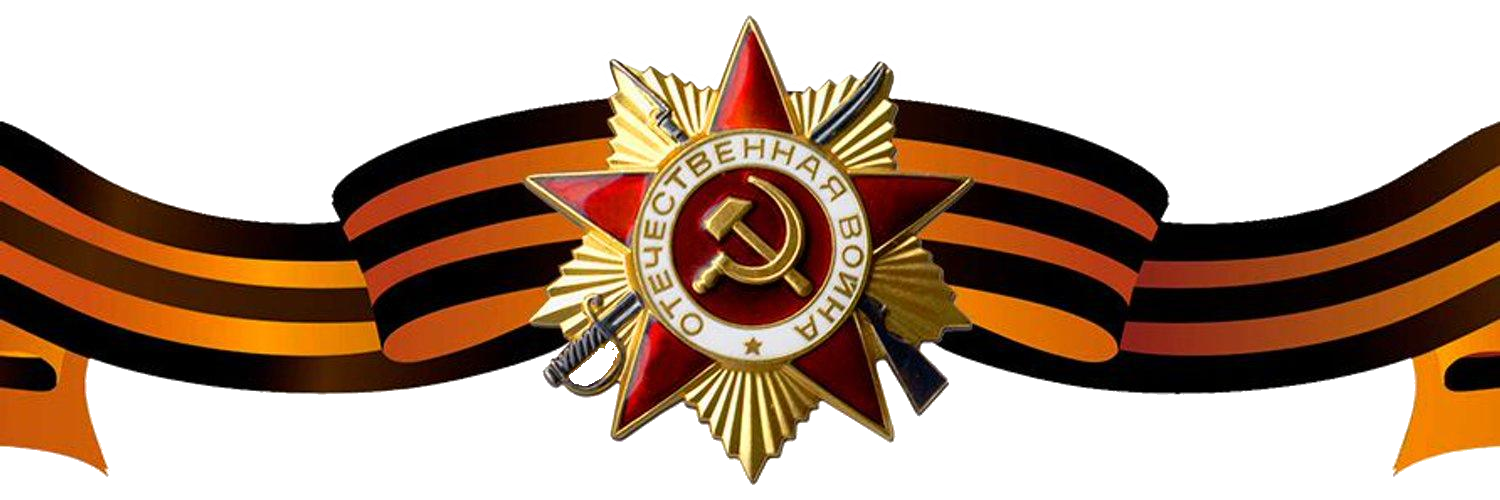      ОбъектВид деятельностиМатериалКоличествоСтоимостьСуммаИсточники финансированияПапка - паспорт проекта «Война. Школа. Учитель».Книга - альбом «Учителя – ветераны Великой Отечественной войны»Стенд - «Учителя – ветераны Великой Отечественной войны»Оформление документовБумага офиснаяФотобумагаЗаправка катриджа Приобретение краски  для  принтера1 пачка214230150300150230300300600Администрация МОУ «Сеготская школа»Военкомат г. ЮрьевецПоездка в г. ЮрьевецБензин10460460Администрация МОУ «Сеготская школа»Итого         1890 (одна тысяча восемьсот девяносто рублей)                      Итого         1890 (одна тысяча восемьсот девяносто рублей)                      Итого         1890 (одна тысяча восемьсот девяносто рублей)                      Итого         1890 (одна тысяча восемьсот девяносто рублей)                      Итого         1890 (одна тысяча восемьсот девяносто рублей)                      Итого         1890 (одна тысяча восемьсот девяносто рублей)                      